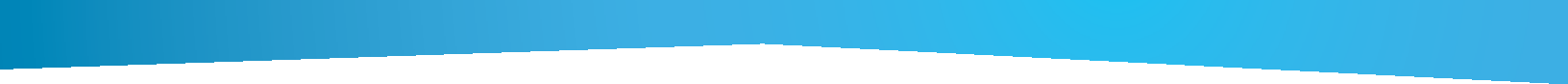 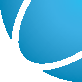 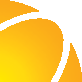 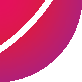 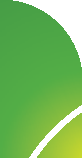 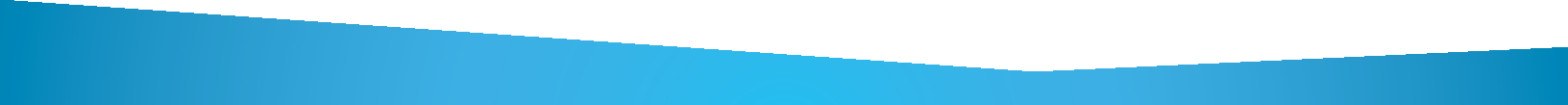 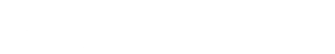 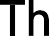 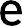 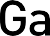 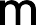 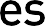 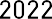 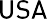 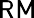 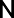 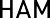 EXPLORING THE COUNTRIES OF THE WORLD GAMES 2022 THROUGH VIRTUAL REALITYMany of our students may never have an opportunity to travel to the countries that are represented by athletes participating in The World Games 2022. However, students can explore the cities, people and landmarks of those countries through virtual reality.Just a few places you and your students can explore.Virtual Reality Sites:360 Cities° - The world’s largest collection of 360° images and videos.Nearpod - Free virtual reality lessons.Google Street View - Interactive panoramas from positions along many streets in the world.Empatico - A free tool that connects classrooms around the world.National Geographic - 360° videos that take students into the field.Discovery – Free virtual field trips to amazing places.Geoguesser - This game is like a surprise virtual field trip every time you play.World National Parks 360 Tour - National Parks take participants on a journey through some of the world’s most amazing places.Google’s Arts and Culture - Places – Over 9,000 places to explore.Virtual Field Trips Designed for Your Curriculum – Explore the world outside your classroom.